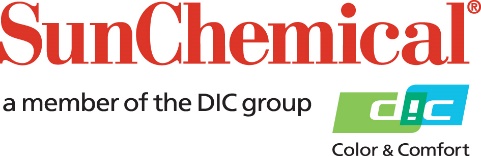 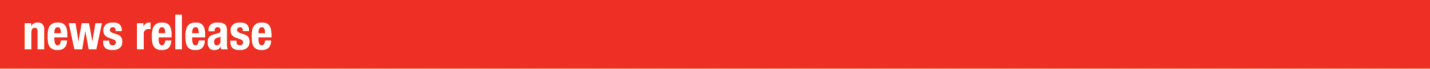 Attachés de presse :					Sirah Awan/Greg MillsAD Communications			+44 (0) 1372 464470			sawan@adcomms.co.uk gmills@adcomms.co.uk		Sun Chemical lance le premier système de concentré d’encre flexo UV et de vernis technologique destiné aux systèmes de dosage flexo UV standard et présente un portefeuille complet de solutions en petite laize lors du Labelexpo 2019Wexham Springs, Royaume-Uni – 12 août 2019 : Sun Chemical présentera son portefeuille complet de solutions pour les marchés de l’impression petite laize d’étiquettes et d’emballages, ainsi que ses dernières innovations et ses nouveaux produits sur le stand 5E45 de Labelexpo 2019 à Bruxelles, en Belgique, qui se tiendra du 24 au 27 septembre 2019. En exposant sa vaste gamme, Sun Chemical témoignera en outre de son engagement au service de la durabilité, toujours au cœur de la stratégie d’innovation et de développement de produits du plus grand fabricant au monde d’encres et de pigments d’imprimerie.Encres UVSun Chemical utilisera le salon Labelexpo comme une plateforme de lancement mondial de SolarVerse, une gamme de concentrés à base flexo UV multifonctions, à faible viscosité et hautement pigmentés conçus pour simplifier le dosage grâce à un système flexo UV standard et offrant aux clients des avantages de taille en termes d’économies et de flexibilité. Il suffit en effet de mélanger un concentré de base SolarVerse à un vernis technologique optimisé spécifique pour obtenir différents profils d’encres finies, prêts à être utilisés sur presse dans n’importe quelle couleur souhaitée. Les bases SolarVerse étant formulées avec des matériaux adaptés à des applications satisfaisant aux exigences de migration lorsqu’elles sont mélangées au bon vernis technologique, la gamme de bases unique est également idéale pour des applications d’étiquettes et d’emballages alimentaires flexo UV. En utilisant les mêmes concentrés de base SolarVerse pour chaque profil d’encre, l’homogénéité des couleurs est également assurée, quel que soit l’usage final de l’impression.De plus, Sun Chemical dévoilera un nouveau concept de produits alimentaires flexo UV au sein du système SolarVerse, sous la marque SolarFlex Zero. Cette technologie a démontré pouvoir atteindre des caractéristiques d’odeur et de migration extrêmement faibles face à des applications d’étiquetage et d’emballage alimentaires. Sun Chemical la mettra à disposition pour validation commerciale au cours des prochains mois.  En présentant d’autres développements destinés au marché UV, Sun Chemical exposera également sa toute dernière gamme de pointe d’encres flexo à séchage LED SolarWave et d’encres offet SunWave. Les encres offset SunWave Lumina, totalement conformes aux normes de l’EuPIA, conviennent parfaitement pour une utilisation sur tous les types de presses UV LED à feuilles, notamment les modèles équipés de lampes au mercure à basse consommation, et affichent d’excellentes performances lithographiques permettant aux imprimeurs d’atteindre une productivité supérieure.Les encres flexo UV LED de qualité alimentaire SolarWave FSP sont disponibles sous forme d’encres finies ou combinées à un vernis technologique UV LED dans le cadre du système SolarVerse. Elles présentent l’ensemble des capacités des encres flexo UV traditionnelles lorsqu’elles sont séchées avec des systèmes UV LED adaptés.   Gestion des couleurs Autre temps fort du stand : la présentation de SunColorBox, qui répond aux multiples problèmes liés à la gestion des couleurs. SunColorBox (téléchargez le catalogue à l’adresse https://www.sunchemical.com/color_consistency/) offre un ensemble d’outils et de services unique – allant des évaluations sur site et des audits de quadrichromie à la correspondance et à la validation de couleurs en passant par l’hébergement de bibliothèques numériques de tons directs - qui permet une communication couleur numérique cohérente et précise tout en garantissant une connectivité des données couleur dans l’ensemble de la chaîne d’approvisionnement des emballages. SunColorBox, une offre de services à forte valeur ajoutée, propose à chaque client - qu’il s’agisse d’impression de tons directs, CMJN ou d’une palette de couleurs étendue - un outil permettant de gérer les teintes selon une efficacité maximale et en assurant leur homogénéité sur l’ensemble des formats et emplacements géographiques. Cet outil leur permet en outre de choisir les services les plus adaptés selon la taille de leur entreprise et les investissements exigés.Jet d’encre numérique Seront également présentes sur le stand les solutions signées SunJet, la marque dédiée aux activités jet d’encre numérique de Sun Chemical. En travaillant à l’échelle internationale avec des partenaires OEM, des intégrateurs de systèmes et des fabricants de têtes d’impression, SunJet offre des solutions de chimie à jet d’encre exceptionnelles, dont des blancs à opacité élevée leaders du marché, destinés à un large éventail d’applications d’étiquettes et en laize étroite. Sous la marque SunJet, Sun Chemical présentera sa technologie UV, à faisceau électronique et aqueuse à travers sa gamme Etijet, ainsi que sa ligne pour effets numériques baptisée « Amplio », qui comprend des apprêts, des vernis à effets, des vernis brillance et de pelliculage, ainsi que des adhésifs pour créer des effets numériques. Démontrant sa compréhension et sa connaissance des réglementations en matière de sécurité alimentaire, SunJet dévoilera également sa gamme de solutions jet d’encre conformes aux exigences de migration pour l’impression du côté des emballages alimentaires primaires et secondaires qui n’est pas en contact avec la nourriture.Sun Chemical prouvera ainsi son engagement sans faille visant à fournir à ses clients et aux marchés des solutions sur mesure en réalisant des démonstrations sur le stand des produits SunEvo Primus et SunEvo Protect. Ces gammes de revêtements destinées à faciliter l’évolution de l’emballage par impression numérique proposent des flux de travail optimisés et des solutions techniquement avancées conformes aux normes du secteur.Effets spéciauxAfin de compléter sa gamme de produits lors du Labelexpo, Sun Chemical présentera son éventail d’encres spécialisées et de revêtements, SunInspire, pour applications d’étiquettes, qui confèrent à ces dernières une dimension et une apparence uniques.Pour de plus amples informations sur le portefeuille de produits de Sun Chemical, nous vous invitons à consulter le site www.sunchemical.com/labelexpo ou à visiter le stand 5E45 de Sun Chemical au salon Labelexpo Europe 2019.FINÀ propos de Sun Chemical Sun Chemical, membre du groupe DIC, est un grand fabricant d’encres, de vernis et de consommables d’imprimerie, de pigments, de polymères, de composés liquides et solides, et de matériaux d’application. Avec DIC, Sun Chemical réalise un chiffre d’affaires annuel de plus de 7,5 milliards USD et emploie plus de 20 000 personnes, au service d’une clientèle active partout dans le monde. Sun Chemical Corporation est une filiale de Sun Chemical Group Coöperatief U.A., Pays-Bas, et a son siège à Parsippany, New Jersey, États-Unis. Pour obtenir de plus amples informations, rendez-vous sur notre site Web www.sunchemical.com.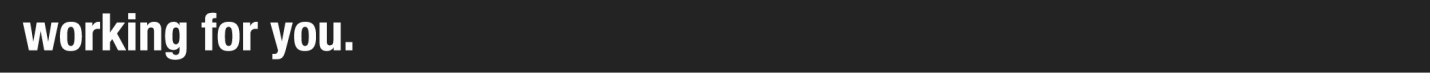 